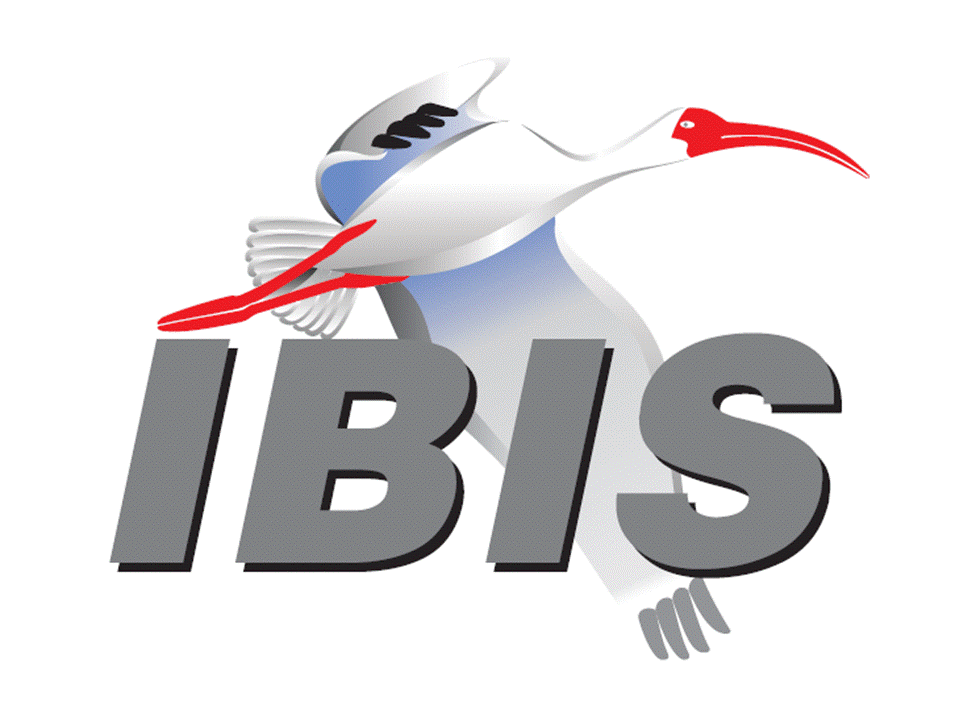 IBIS Open Forum MinutesMeeting Date: December 16, 2016Meeting Location: TeleconferenceVOTING MEMBERS AND 2016 PARTICIPANTSANSYS				Curtis Clark*, Toru Watanabe, Miyo KawataBroadcom (Avago Technologies)	Bob MillerCadence Design Systems		Ken Willis, Brad Brim*, Aileen Chen, Lanbing Chen					  Zhiyu Guo, Mohan Jiang, Rachel Li, Ping Liu					  Haisan Wang, Yitong Wen, Clark Wu, Dingru Xiao					  Benny Yan, Haidong Zhang, Wenjian Zhang					  Zhangmin Zhong, Hui Wang, Jinsong Hu, Wei Dai					  Rong Zhang, Kent Ho, Skipper Liang, Jack Lin					  Candy Yu, Morihiro Nakazato, Takuya MoriyaCisco Systems			Giuseppi Selli, Brian Baek, Hannah Bian, Tonghao Ding					  Amanda Liao, Cassie YanCST					Stefan ParetEricsson				Anders Ekholm, David Zhang, Zilwan Mahmod					  Guohua WangGLOBALFOUNDRIES		Steve ParkerHuawei Technologies			Yuanbin Cai, Haiping Cao, Zhenxing Hu, Peng Huang					  Xusheng Liu, Longfang Lv, Guanjiang Wang					  Chen Yu, Cheng Zhang, Gezi Zhang, Zhengyi Zhu					  Fangxu Yang, Huajun Chen, Xiao Peng  Zhengrong Xu, Xianbiao Wang, Lin Shi  Hongcheng YinIBM	Adge Hawes*, Luis Armenta, Trevor TimpaneInfineon Technologies AG 		(Christian Sporrer)Intel Corporation	Hsinho Wu*, Mohammad Bapi, Michael Mirmak*	  Masahi Shimanouchi, Todd Bermensolo, Zao Liu	  Gong Ouyang, Udy Shrivastava, Gianni Signorini	  Richard Mellitz, Youqing Chen, Jennifer Liu	  Luping Liu, Bruce Qin, Yuyang Wang, Denis Chen	  Jimmy Hsu, Thonas Su, Morgan TsengIO Methodology			Lance Wang*Keysight Technologies	Radek Biernacki, Heidi Barnes, Jian Yang, Fangyi Rao  Stephen Slater, Pegah Alavi, Edwin Young  Mitsuhara Umekawa, Hiroaki SasakiMaxim Integrated			Yan Liang, Don Greer, Thinh Nguyen, Joe Engert					   Hock Seon, Ahmed GendyMentor Graphics			Arpad Muranyi*, Vladimir Dmitriev-Zdorov, John Angulo					  Mikael Stahlberg, Kenji KushimaMicron Technology			Randy Wolff*, Justin Butterfield  Micron Memory Japan		Masayuki Honda, Tadaaki Yoshimura, Toshio Oki					  Mikio SugawaraSignal Integrity Software		Mike LaBonte*, Walter Katz*, Todd Westerhoff  Richard AllredSynopsys				Ted Mido, Kevin Li, Massimo Prando, Xuefeng Chen					  Andy Tai, Jinghua HuangTeraspeed Labs			Bob Ross*Xilinx					Masao NakaneZTE Corporation			Shunlin Zhu, Fengling Gao, Lili Wei, Zhongmin Wei					  Bi Yi, Changgang Yin, Yang Yang, Xiaoli YuZuken					Michael Schaeder, Amir Wallrabenstein  Kiyohisa Hasegawa, Kazuki FurukawaOTHER PARTICIPANTS IN 2016AAT					Sam LiuA&D Print Engineering Co.		Minoru HasegawaAbeism Corporation			Nobuyuki KiyotaAET					Shigekazu HinoAlcatel-Lucent				Yishan Li, Yiqing MaoAMD Japan				Tadashi AraiApollo Giken Co.			Satoshi Endo, Naoya Iisaka, Toshiki Tamura ASUSTek Computer			Nick HuangAurora System			Dian YangAvant Technology			Jyam Huang, Chloe YangBasiCAE Software Technology	Darcy LiuCanon Components			Takeshi NagataCanon					Kengo Umeda, Syoji MatsumotoCasio Computer Co.			Yasuhisa Hayashi, Ikuo ImadaCelestica				Allen Wang, Vincent WenCybernet Systems			Hideto Ishikura, Shiho Nagae, Takayuki TsuzuraDenso Corp.				Koji IchikawaDigital Corp.				Hiroaki FujitaeASIC					David BanasEdadoc				Deheng Chen, Hong ZhangEizo Corp.				Yu YamadaFiberHome Technologies		Yejing JiaFoxconn Electronics			Gino Chen, Ryan Hou, Mandy HY SuFuji Xerox Manufacturing Co.		Rumi MaedaFujitsu Advanced Technologies	Shogo FujimoriFujitsu Interconnect Technologies	Masaki Kirinaka, Akiko TsukadaFujitsu Ltd.				Kohichi YoshimiFujitsu Semiconductor		Hirokazu YamazakiGhent University			Paolo ManfrediGigabyte Technology			Chris Tsai, CJ WangGlobal Unichip Japan			Masafumi MitsuishiGowin Semiconductor			Xiaozhi Lin, Qi ZhouH3C					Bin Chen, Mao Jun, Xing HuHamamatsu Photonics		Akahiro InoguchiHamburg University of Technology	Jan Preibisch, David DahlHanghou Hikvision Digital		Wenquan Hu TechnologyHewlett Packard Enterprise		Passor Ho, Corey Huang, Hellen LoHGST					Satoshi NakamuraHisilicon				Wei Zhen, Hitachi					Kimihisa HandaHitachi Kokusai Electric		Katsuya KonnoHitachi ULSI Systems Co.		Sadahiro NonoyamaIB-Electronics				Makoto MatsumuroIndependent				Carl GabrielsonInfo TM Microelectronics		Aofeng QianInstitut Supérieur des Sciences 	Wael Dghais Appliquées et de Technologie de  SousseInventec				Zhong PengJapan Electronics Packaging and	Yukio Masuko Circuits AssociationJapan Radio Co.			Hiroto KatakuraJEITA					Yosuke KanamaruJohn Baprawski, Inc.			John BaprawskiJVC Kenwood Corp.			Takuo Fujimura, Hidetoshi Suzuki, Masayuki KuriharaKEI Systems				Shinichi MaedaKeyence Corp.			Tomo UchidaLattice Semiconductor		Dinh Tran, Maryam ShahbaziLeading Edge				Pietro VergineLenovo				John Lin, Alan SunLite-On Technology			Steven Chen, Steven CH Chen, Sam LyuMarvell					Jie Pan, Weizhe Li, Liang Wu, BL Qian, Fang LvMathWorks				Mike Mulligan, Corey MathisMD Systems Co.			Hideaki KouzuMegachips Corp.			Kosuke EgamiModech				Tomo KobaMonsoon Solutions			Nathan HirschMostec					Ninghua Li, Kaihe ZhangMurata Manufacturing Co.		Satoshi AraiNanya Technology Corp.		Chiwei Chen, Andy Chih, Taco Hsieh, Jordan Hsu					  Andre Huang, Raphael Huang, George Lee, Allen ZuoNEC Engineering			Masahiko KurodaNEC Magnus Communications	Toshio SaitoNEC Space Technologies		Syuichi KoreedaNikon Corporation			Manabu MatsumotoNorthrup Grumman			Alex GolianNovatek				Vincent Lin, Willy LinNvidia Corp.				Norman Chang, David Chen, Chihwei Tsai, Ann YenNXP					Jon BurnettOki Electric Industry Co.		Atsushi KitaiPanasonic Corp.			Kenichi HiranoPanasonic Industrial Devices,	Kazuki Wakabayashi, Yoshihide Komatsu Systems and Technology Co.Peace Giant Corp.			Walter Huang, Jimmy LiuPegatron Corp.			Aje Chang, Stanley ChuPolitecnico di Torino			Claudio Siviero, Stefano Grivet-Talocia,   Igor Simone StievanoPulax Corp.				Masataka WadaQualcomm Technologies		Guobing Han, Irwin XueQuanta Computer			Eriksson Chuang, Scott CH LeeRambus				John YanRaytheon				Joseph AdayRenesas System Design Corp.	Kazunori Yamada, Hiroyoshi Kuge, Masaru EnomotoRicoh Company			Shigeru Toyazaki, Yasuhiro Akita, Kazumasa Aoki					 Takuya Kitsukawa, Masahiko Banno Yoshikazu TadokoroRicoh Industry Co.			Kohji Kurose, Yuji HaraRohm Co.				Noboru TakizawaSAE International			(Logen Johnson)SAIC Motor Corp			Weng YangSaxa					Takayuki ItoShanghai Zhaoxin Semiconductor	Jude JiShenzhen Zhongzeling Electronics	Nick HuangSILABTECH				Biman ChattopadhyarySilicon Motion Technology		Matt LinSilvaco Japan Co.			Yoshihiko YamamotoSignal Metrics				Ron OlisarSiGuys					Donald TelianSMICS					Sheral QiSocionext				Shigeru Nishio, Hajime Omi, Kazuo Toda					  Yumiko Sugaya, Yu KamataSohwa & Sophia Technologies	Tomoki YamadaSony Corporation			Hiroaki AmmoSony Global Manufacturing &		Taichi Hirano, Hayato Takeuchi, Mizue Yamaguchi  Operations Corp.			  Akira MatsudaSony LSI Design			Takashi Hasegawa, Toru FujiiSPISim				Wei-hsing HuangSpreadtrum Communications		Junyong Deng, Steven Guo, Baoping Bian  Yanbiao Chu, Nikki Xie, Zhi WangSTMicroelectronics			Fabio Brina, Olivier BayetTechnoprobe				Alberto Berizzi, Lorenzo Bernasconi, Simona CucchiTektronix Co.				Hitoshi HatakeyamaTeledyne LeCroy			Denny Li, Yifeng WuToshiba Corp.				Satoshi Minewaki, Yasuki Torigoshi, Hitoshi ImiToshiba Information Systems Corp.	Yasuyuki Inaba, Satoshi Yamaguchi, Masashi HiraiToshiba Memory Systems Co.	Kanehara Kenichi, Kouichi OokawaToshiba Microelectronics Corp.	Jyunya MasumiTSG Co.				Keiichi HanadaUniversité de Bretagne Occidentale	Mihai TelescuVendorchain				Jun Zhao, Jing Luo, Dong LeiVIA Labs				Sheng-yuan LeeVIA Technologies			Terence Hsieh, Jerry Hsu, Justin HsuWADOW Corp.			Kazuhiko KusunokiWinbond Electronics			Albert LiXpeedic Technology			Max Cang, Mingcan Zhao, Zhouxiang Su, Rui Wang					  Qionhui Gui, Wenliang Dai, Yuqing Shen  Haitao Zhang, Rick Chang, Zachary SuZhejiang Uniview Technologies	Weiqi Chen, Jiayun DaiIn the list above, attendees at the meeting are indicated by *.  Principal members or other active members who have not attended are in parentheses. Participants who no longer are in the organization are in square brackets.UPCOMING MEETINGSThe bridge numbers for future IBIS teleconferences are as follows:Date				Meeting Number		Meeting PasswordJanuary 6, 2017		621 232 289			IBISfriday11For teleconference dial-in information, use the password at the following website: 	https://sae.webex.com/sae/j.php?MTID=m4d8ccc152fbad40525f12983b3b80505All teleconference meetings are 8:00 a.m. to 9:55 a.m. US Pacific Time.  Meeting agendas are typically distributed seven days before each Open Forum.  Minutes are typically distributed within seven days of the corresponding meeting.NOTE: "AR" = Action Required.-------------------------------------------------------------------------------------------------------------------------------INTRODUCTIONS AND MEETING QUORUMRandy Wolff declared that a quorum was reached and the meeting could begin.  CALL FOR PATENTSMike LaBonte called for declaration of any patents or pending patents related to the IBIS 3.2, IBIS 4.2, IBIS 5.1, IBIS 6.1, Touchstone 2.0, IBIS-ISS 1.0 or ICM 1.1 specifications.  No patents were declared.REVIEW OF MINUTES AND ARSRandy Wolff called for comments on the minutes of the November 11, 2016 Asian IBIS Summit (Shanghai).  He then called for comments on the minutes of the November 14, 2016 Asian IBIS Summit (Taipei).  He then called for comments on the minutes of the November 18, 2016 Asian IBIS Summit (Tokyo).  He then called for comments on the minutes of the December 2, 2016 IBIS Open Forum teleconference.  Bob Ross moved to approve all the minutes.  Curtis Clark seconded the motion.  There were no objections.  Randy Wolff reviewed ARs from the previous meeting.Bob Ross to instruct SAE to begin invoicing member organizations in late December [AR].Bob reported this as done.ANNOUNCEMENTS, CALL FOR ADDITIONAL AGENDA ITEMSNone.MEMBERSHIP STATUS AND TREASURER'S REPORTBob Ross reported that we have 22 members.  Our account is at $27,798 for 2016.  Actual cash flow of $26,737 has been collected this year.  A parser payment of $2,000 is expected and a payment to Mike LaBonte of $6,752 for reimbursement of Summit expenses is expected and should be debited for 2016.  A payment for DesignCon will be adjusted for 2017 as well as any membership payments if made in 2016.  We expect a new parser purchase, most likely with the transaction occurring in 2017.  There should also be miscellaneous charges from SAE of about $1,500.  There were about $1,300 in charges from SAE in 2015 for bank charges and other allocations.  We have a large surplus, so this is not of concern.	WEBSITE ADMINISTRATIONMike LaBonte reported no recent changes.  The home page will start promoting DesignCon, but UBM has not sent the image for display yet.  We should start promoting our Summit meeting on the webpage.MAILING LIST ADMINISTRATIONCurtis Clark reported that everything is running smoothly.LIBRARY UPDATEMike LaBonte reported for Anders Ekholm that a minor change was made for one company.INTERNATIONAL/EXTERNAL ACTIVITIES- ConferencesNone.- Press UpdateNone.- Related standardsNone.- IEEE DASC updateMichael Mirmak noted he could attend a DASC meeting at DVCon in Santa Clara on Thursday, March 2 if there is an opportunity for IBIS to present.  He will look into details.SUMMIT PLANNING AND STATUS- DesignCon 2017 IBIS Summit Mike LaBonte reported that the DesignCon IBIS Summit will be held in Santa Clara, California on Friday, February 3, 2017.  Mike noted that we have a barter agreement with UBM, but we do not know if the meeting room will be in the convention center or in the Hyatt hotel.  The Summit is the day after the last day of DesignCon.  Cadence Design Systems, Keysight Technologies and Synopsys are sponsors.- SPI IBIS Summit Bob Ross noted that we have a motion that was made in the previous meeting and sent out by email. Bob moved for a vote on the previous motion to hold a half day European IBIS Summit at SPI on Wednesday, May 10, 2017, with costs not to exceed $3,000.  Michael Mirmak seconded the motion.  Bob noted this would be the 20th consecutive year of holding an IBIS Summit meeting in Europe.The roll call vote tally was:ANSYS – yesCadence – yesIBM – yesInfineon Technologies AG – yes (by email)Intel – yesIO Methodology – yesMentor – yesMicron – yesSiSoft – yesSynopsys – abstain (by email)Teraspeed Labs – yesThe roll call vote concluded with a vote tally of Yes – 10, No – 0, Abstain – 1.  The motion passed.Sponsorship opportunities for all upcoming IBIS summits are available, with sponsors receiving free mentions in the minutes, agenda, and other announcements.  Contact the IBIS Board for further details.QUALITY TASK GROUPMike LaBonte reported that the group is meeting on Tuesdays at 8:00 a.m. PT.  The group is focused on IBISCHK development for improving the quality of IBIS files.The IBISCHK6 user guide work in progress can be reviewed at:http://www.ibis.org/ibischk6/ibischk_6.1.1_UserGuide_wip1.pdfThe Quality Task Group checklist and other documentation can be found at:http://www.ibis.org/quality_wip/ADVANCED TECHNOLOGY MODELING TASK GROUPArpad Muranyi reported that the group is meeting regularly on Tuesdays at 12:00 p.m. PT.  Arpad noted that the meeting on December 27, 2016 is cancelled.  The group has finished reviewing several BIRDs and sent them back to the Open Forum.  They will be discussing BIRD158, BIRD165 and BIRD166 in upcoming meetings.  Task group material can be found at:http://www.ibis.org/macromodel_wip/INTERCONNECT TASK GROUPMichael Mirmak reported that the group is meeting on Wednesdays at 8:00 a.m. PT.  The next meeting will be January 4, 2017.  The group is reviewing draft 44 of the BIRD with some changes to introductory sections and figures.Task group material can be found at:http://www.ibis.org/interconnect_wip/EDITORIAL TASK GROUPMichael Mirmak reported that the group remains suspended.  Arpad Muranyi asked where we stand on the ground cleanup issues.  Bob Ross said that there is a lack of momentum and some terminology issues need to be decided.  Arpad noted there are some BIRDs addressing some issues.  Mike LaBonte said there was a document on the task group site, and he thought there were some issues still not addressed by BIRDs.  Bob noted two issues.  Some of the BIRDs pending are targeted for IBIS version 7.0, so we might hold off on voting on them.  Some other BIRDs are targeted for Version 6.2, and those need more attention.  Arpad asked if we could take care of the BIRDs that are out there and finish up the efforts.  Bob said there are some changes in 6.2, but we have not decided where to draw the line on what will be addressed in Version 6.2 versus 7.0.  Bob noted, for example, BIRD181, in the I-V tables, the terminology changes impact terminology throughout IBIS, so maybe that BIRD will need to be expanded.  Walter Katz said that other than reviewing the BIRDs and passing them, he thought the only open issue was the discussion between Radek Biernacki and Bob.  Arpad added that this topic is open for continued review in the ATM meetings.  Mike noted we could continue discussions in the task groups, or we could entertain the idea of starting discussions in the Editorial meeting again.  Arpad planned to put the discussion item at the top of the ATM task group agenda.  Bob noted there was a proposal for a new keyword that needs further review.Task group material can be found at:http://www.ibis.org/editorial_wip/NEW ADMINISTRATIVE ISSUES- Second revision of IBIS Policies and ProceduresMike LaBonte reported that an IBIS Board meeting occurred on December 9, 2016 to discuss this.  Some changes were made related to membership payment schedules and the effect on election of officers.  A section was also added for termination of officers.  The draft needs one more review by the board, then legal review by SAE before a vote by the IBIS membership.The document can be found at:	http://www.ibis.org/policies/BIRD184.2: MODEL_NAME AND SIGNAL_NAME RESTRICTION FOR POWER AND GND PINSBob Ross reported that changes were made to Usage Rules to clarify that for a full component description, all pins on a component should be specified.  A comment was also added to define “pin_name”.  Bob noted he thought the BIRD was ready for a vote.Bob moved to vote on BIRD184.2 in the next IBIS Open Forum meeting.  Walter Katz seconded the motion.  There were no objections.BIRD185.2: SECTION 3 RESERVED WORD GUIDELINE UPDATEBob Ross noted that the changes from 185.1 to 185.2 were only two minor punctuation changes.  Other issues were determined to be addressed in other BIRDs.Bob moved to vote on BIRD185.2 in the next IBIS Open Forum meeting.  Michael Mirmak seconded the motion.  There were no objections.Arpad Muranyi asked which IBIS version the BIRDs were targeted for.  Bob responded that BIRD184.2 and BIRD185.2 are for Version 6.2.    Arpad asked if a field could be added to the BIRD template for the targeted version.  Bob thought we could mention this in the Open Forum meetings.  Walter Katz proposed adding a note to the BIRD table on the IBIS website.  Mike LaBonte noted there is a spreadsheet for the Editorial task group that contains this information.  Michael commented that it is useful to document the intent of the BIRD author.  Arpad said that it might be difficult to categorize this with options such as “next minor version” or “next major version”.  Mike LaBonte thought this information could go in the Summary of Proposed Changes section of the BIRD template.  Mike will take the discussion offline.BIRD187: FORMAT AND USAGE OUT CLARIFICATIONSMichael Mirmak reported that this BIRD clarifies text of the Format portion of IBIS 6.1 in Section 10.3 related to the Usage Out.  This BIRD also relates to BUG183 of the parser.  The phrase “for Usage In and InOut” is added to several subparameter descriptions.  Walter Katz noted this BIRD clarifies the original intent of Format.  Bob Ross added this BIRD should be targeted for IBIS 6.2.  Walter moved to vote on BIRD187 in the next IBIS Open Forum meeting.  Bob seconded the motion. Mike LaBonte asked why the description of Increment does not include language about Usage Out.  This section will need further review.  Mike will review the language of the section to see if any specific changes are needed [AR].Walter withdrew the motion.  Walter commented that Format is ignored for Usage Out parameters except for Table.  The specification says specifically “may be ignored”.  BIRD188: EXPANDED RX NOISE SUPPORT FOR AMIMichael Mirmak reported that this BIRD adds a more complete definition of Rx_noise by adding Rx_UniformNoise and an alternate name for Rx_Noise as Rx_GaussianNoise.  Arpad Muranyi asked about the continued usage of Rx_Noise.  Michael noted that the intent is for usage of Rx_Noise to be unofficially deprecated.  Mike LaBonte noted we have precedence with Format, and the specification notes its usage is supported but not encouraged.  Arpad asked if we need to support this in the long term.  Walter Katz noted that there are many regression tests with Format, for instance, and those will be used for a long time.  Bob said that including language stating that Rx_GaussianNoise is preferred is a good idea.  Walter suggested changing “permitted” to “recommended” in the statement “Rx-GaussianNoise is permitted as an alternate name for Rx_Noise in AMI_Version 6.2 and higher.”Curtis Clark commented that use of Rx_Noise could be forced to be illegal in IBIS 6.2 or higher.  Walter noted that this is difficult to support.Walter moved to vote on BIRD188 in the next IBIS Open Forum meeting with the discussed changes.  Bob seconded the motion. There were no objections.Bob commented that this BIRD is targeted for IBIS Version 6.2.  Michael added that this BIRD could be for IBIS 7.0 if desired.BIRD147.4: BACK-CHANNEL SUPPORTWalter Katz moved to vote on BIRD147.4 in the next IBIS Open Forum meeting.  Walter noted that this BIRD could be targeted for IBIS 7.0.  Bob Ross noted that the BIRD has some dependency on BIRD186.  Mike LaBonte also noted that the BIRD was recommended for approval by the ATM task group.  Walter noted that Bob Miller would like to start creating some models that are compliant with the BIRD.Bob seconded the motion. There were no objections.BIRD186: FILE NAMING RULESWalter Katz moved to vote on BIRD186 in the next IBIS Open Forum meeting.  Bob Ross recommended waiting on the vote until some additional sections of the specification are reviewed.  Walter requested that Bob provide any comments before the next meeting.  Walter withdrew his motion.BIRD125.1: MAKE IBIS-ISS AVAILABLE FOR IBIS PACKAGE MODELINGDiscussion was tabled.BIRD145.3: CASCADING IBIS I/O BUFFERS WITH [EXTERNAL CIRCUIT]S USING THE [MODEL CALL] KEYWORDDiscussion was tabled.BIRD158.3: AMI TOUCHSTONE ANALOG BUFFER MODELSWalter Katz moved to un-table BIRD158.3.  Bob Ross seconded the motion.  Walter said this BIRD offered a simple way to support on-die S-parameter models.  He noted that one objection was related to a common mode issue, and that Radek Biernacki and Walter will make a change and submit BIRD 158.4.BIRD161.1: SUPPORTING INCOMPLETE AND BUFFER-ONLY [COMPONENT] DESCRIPTIONSDiscussion was tabled.BIRD163: INSTANTIATING AND CONNECTING [EXTERNAL CIRCUIT] PACKAGE MODELS WITH [CIRCUIT CALL]Discussion was tabled.BIRD164: ALLOWING PACKAGE MODELS TO BE DEFINED IN [EXTERNAL CIRCUIT]Discussion was tabled.BIRD165: PARAMETER PASSING IMPROVEMENTS FOR [EXTERNAL CIRCUIT]SDiscussion was tabled.BIRD166: RESOLVING PROBLEMS WITH REDRIVER INIT FLOWWalter Katz moved to un-table BIRD166.  Michael Mirmak seconded the motion.  Walter said the IBIS-AMI flow in IBIS 6.1 is incorrect for redrivers, leaving the downstream Rx without the required inputs.  He noted that Fangyi Rao has asked for an additional impulse response, but the topic has been dormant since April.  Due to the issue, customers are getting different results from different EDA tools.  Walter said Vladimir Dmitriev-Zdorov might propose further enhancements in a separate BIRD.  Arpad Muranyi said this would be discussed in ATM meetings.  Bob Ross suggested this should be an IBIS 6.2 change.BIRD181.1: I-V TABLE CLARIFICATIONSDiscussion was tabled.IBISCHK6 PARSER AND BUG STATUS Bob Ross said IBISCHK 6.1.3 was released 2 weeks ago, and that BUG 184 still required classification.  Mike LaBonte showed BUG 184.  Bob said he had noted some required corrections, such as changing eda.org to ibis.org, which he would make.  He noted that we had added new AMI Reserved_Parameters in IBIS 6.1, and those then automatically became illegal for use as Model_Specific parameters.  However, the parser does not report them as errors or warnings. Mike LaBonte noted that DLLs were not impacted because it receives a flattened list of all parameters.  Bob said this would be fixed in a future version of the parser.  It was not yet decided if it would be fixed in version 6.1.4, but that was likely because we have three other bugs waiting, and two more potential bugs to be submitted.  Bob moved to classify BUG 184 as Moderate severity and Medium priority.  Michael Mirmak seconded.  Without objection the classification was accepted.NEW TECHNICAL ISSUESNone.NEXT MEETINGThe next IBIS Open Forum teleconference meeting will be held January 6, 2017.  Votes on BIRD147.4, BIRD184.2, BIRD185.2 and BIRD188 are scheduled.  The following IBIS Open Forum teleconference meeting will tentatively be held January 27, 2017.  Mike LaBonte noted that this was our last Open Forum for the year, and he thanked all for their contributions.Arpad Muranyi moved to adjourn. Michael Mirmak seconded. The meeting adjourned.========================================================================NOTESIBIS CHAIR: Mike LaBontemlabonte@sisoft.com	IBIS-AMI Modeling Specialist, Signal Integrity Software	6 Clock Tower Place, Suite 250	Maynard, MA 01754VICE CHAIR: Lance Wang (978) 633-3388lwang@iometh.comPresident/CEO, IO Methodology, Inc.PO Box 2099Acton, MA  01720SECRETARY: Randy Wolff (208) 363-1764rrwolff@micron.comPrincipal Engineer, Silicon SI Group Lead, Micron Technology, Inc.8000 S. Federal WayP.O. Box 6, Mail Stop: 01-711Boise, ID  83707-0006TREASURER: Bob Ross (503) 246-8048bob@teraspeedlabs.comEngineer, Teraspeed Labs10238 SW Lancaster RoadPortland, OR 97219LIBRARIAN: Anders Ekholm (46) 10 714 27 58, Fax: (46) 8 757 23 40ibis-librarian@ibis.orgDigital Modules Design, PDU Base Stations, Ericsson ABBU NetworkFärögatan 6164 80 Stockholm, SwedenWEBMASTER: Mike LaBontemlabonte@sisoft.com	IBIS-AMI Modeling Specialist, Signal Integrity Software	6 Clock Tower Place, Suite 250	Maynard, MA 01754POSTMASTER: Curtis Clarkcurtis.clark@ansys.com	ANSYS, Inc.	150 Baker Ave Ext	Concord, MA 01742This meeting was conducted in accordance with ANSI guidance.All inquiries may be sent to info@ibis.org.  Examples of inquiries are:To obtain general information about IBIS.To ask specific questions for individual response.To subscribe to the official ibis@freelists.org and/or ibis-users@freelists.org email lists (formerly ibis@eda.org and ibis-users@eda.org).To subscribe to one of the task group email lists: ibis-macro@freelists.org, ibis-interconn@freelists.org, or ibis-quality@freelists.org.To inquire about joining the IBIS Open Forum as a voting Member.To purchase a license for the IBIS parser source code.To report bugs or request enhancements to the free software tools: ibischk6, tschk2, icmchk1, s2ibis, s2ibis2 and s2iplt.The BUG Report Form for ibischk resides along with reported BUGs at:http://www.ibis.org/bugs/ibischk/ 
http://www.ibis.org/ bugs/ibischk/bugform.txtThe BUG Report Form for tschk2 resides along with reported BUGs at:http://www.ibis.org/bugs/tschk/ 
http://www.ibis.org/bugs/tschk/bugform.txtThe BUG Report Form for icmchk resides along with reported BUGs at:http://www.ibis.org/bugs/icmchk/ 
http://www.ibis.org/bugs/icmchk/icm_bugform.txtTo report s2ibis, s2ibis2 and s2iplt bugs, use the Bug Report Forms which reside at:http://www.ibis.org/bugs/s2ibis/bugs2i.txt 
http://www.ibis.org/bugs/s2ibis2/bugs2i2.txt 
http://www.ibis.org/bugs/s2iplt/bugsplt.txtInformation on IBIS technical contents, IBIS participants and actual IBIS models are available on the IBIS Home page:http://www.ibis.org/Check the IBIS file directory on ibis.org for more information on previous discussions and results:http://www.ibis.org/directory.htmlOther trademarks, brands and names are the property of their respective owners.SAE STANDARDS BALLOT VOTING STATUSCriteria for SAE member in good standing:Must attend two consecutive meetings to establish voting membershipMembership dues currentMust not miss two consecutive meetingsInterest categories associated with SAE standards ballot voting are: Users - members that utilize electronic equipment to provide services to an end user. Producers - members that supply electronic equipment. General Interest - members are neither producers nor users. This category includes, but is not limited to, government, regulatory agencies (state and federal), researchers, other organizations and associations, and/or consumers.OrganizationInterest CategoryStandards Ballot Voting StatusNovember 14, 2016November 18, 2016December 2, 2016December 16, 2016ANSYSUserActive-XXXBroadcom Ltd.ProducerInactive--X-Cadence Design SystemsUserActiveXXXXCisco SystemsUserInactive----CSTUserInactive----EricssonProducerInactiveXX--GLOBALFOUNDRIESProducerInactive--X-Huawei TechnologiesProducerInactive----Infineon Technologies AGProducerInactive----IBMProducerActive--XXIntel Corp.ProducerActiveX-XXIO MethodologyUserActiveX-XXKeysight TechnologiesUserActive-XX-Maxim IntegratedProducerInactive----Mentor GraphicsUserActive-XXXMicron TechnologyProducerInactive-X-XSignal Integrity Software UserActiveXXXXSynopsysUserInactive--X-Teraspeed LabsGeneral InterestActive--XXXilinxProducerInactive-X--ZTEUserInactive----ZukenUserInactive-X--